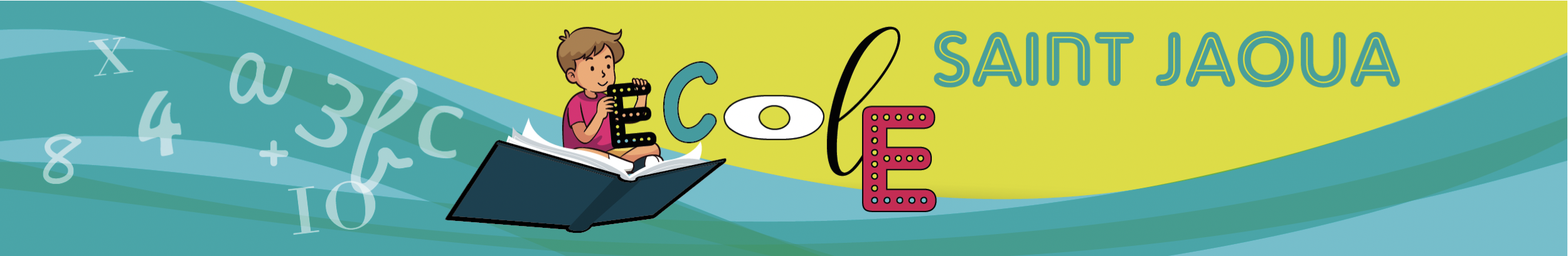 Lettre d’informations aux parents N°10 :Protocole sanitaire : depuis le lundi 14 mars, le protocole sanitaire n’a pas évolué et reste au niveau 1. Depuis cette date, nous avons eu 8 démarches de tests à J+2 à mettre en œuvre (certaines classes ayant à le réaliser à 2 reprises). Une enseignante et deux salariés OGEC ont également été isolés 7 jours sur la période. Nous continuons à vous inciter au port du masque pour les élèves de primaire jusqu’aux prochaines vacances de Pâques. A l’école, il reste la barrière la plus efficace face au virus. RAPPEL : Repas partage : jeudi 07 avril, nous procèderons à notre opération repas partage : tous les enfants seront servis ce jour-là en riz (salé/sucré) uniquement. Le repas vous sera tout de même facturé à 3,50€ et la différence avec le coût de revient sera reversée cette année à la Croix-Rouge Internationale pour son action en faveur de l’Ukraine. Les enseignants expliqueront la démarche dans les classes. Pour les familles voulant participer d’une manière différente, une urne sera à la disposition des élèves à l’accueil de l’école. Vous pourrez y mettre de l’argent placé sous enveloppe. APEL : réunion de préparation à la kermesse (prévue le dimanche 19 juin) le mardi 05 avril à 20h00 à l cantine de l’école. Distribution des commandes de chocolats le vendredi 08 avril à partir de 16h20 en salle APEL. Bulletins : mise en ligne pour les classes de CE2-CM1 et de CM1-CM2 le jeudi 07 avril. Spectacle de magie : initialement prévu à Noël, le spectacle offert par la mairie à tous les élèves de Plouvien se tiendra à la Forge le lundi 25 avril (matin pour les maternelles et après-midi pour les primaires). Le port du masque sera demandé pour les élèves de primaire. Séjour pédagogique en Vendée : les classes de CE2-CM1 et de CM1-CM2 patent en Vendée du mardi 26 au vendredi 29 avril. Photos de classe : Après les prises de vues (collectives et individuelles) de vendredi dernier, vous trouverez en début de semaine prochaine dans les pochettes des enfants, un coupon du Studio Folgoas pour vous permettre de commander les photos directement en ligne. Les tarifs restent identiques à l’an dernier et vous les trouverez sur le site du studio. Les paiements pourront uniquement se faire en ligne. Les commandes seront possibles entre le mardi 05 avril et le dimanche 1er mai. Le directeur A.Lagadec